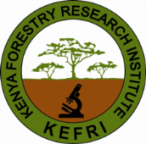 SEED PURITY ANALYSIS FORMTest No:…………………………………………………..Batch No……………………….Species:………………………………………………….Provenance:…………………….State of Extraction (e.g. bare seeds, with pericarp, with pulp in pod)Date of testing:……………………………………………..Weight of sample:…………………………………………..Results:Purity seed lot:…………………………………………………………………………………Sort of other species:……………………………………………………………………………..Remarks:……………………………………………………………………………………………………………………………………………………………………………………………………………………………………………………………………………………………………………Compiled by:………………………………Date……………………….Sign…………Weight (gms)%Pure seedsOther seedsInert mattertotal